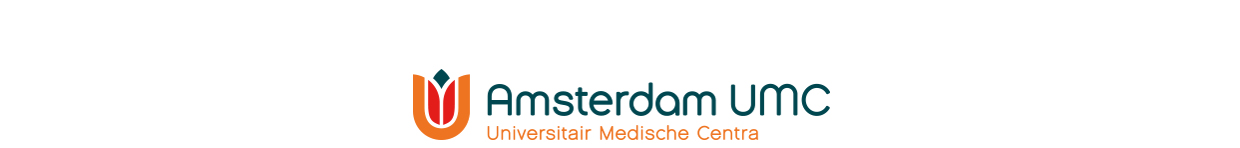 Training Samen Beslissen met ROMAan het eind van de training:hebben de behandelaren kennis over en inzicht in de betekenis en toepassing van Shared Decision Making met kwaliteitstandaarden en ROM in de behandelpraktijkweten behandelaren hoe ze kwaliteitstandaarden en ROM-uitkomsten op een zinvolle manier te gebruiken zijn als informatiebron in de dialoog met de patiënt en naasten over keuzes in de behandelinghebben behandelaren geoefend en handvaten gekregen hoe deze informatiebronnen optimaal kunnen benutten tijdens evaluatie gesprekken met de patiënt en diens naasten over keuzes in de behandelingTijdProgramma onderdeelWat	09.00Welkom Context en achtergrond


KennismakingInbedding binnen project SynQuest

Ervaringsdeskundige Nienke Hoekstra 09.15Introductie Samen Beslissen met informatiebronnen Theoretisch KaderContext Samen Beslissen binnen Amsterdam UMCSamen Beslissen (SB)Wat is Samen BeslissenWaarom zou je het moeten doen?Wanneer pas je het toe?Hoe pas je het toe?SB in de praktijkRelatie tussen SB en HerstelRoutine Outcome Monitoring (ROM)Waar hebben we het over?Wat is het doel van ROM?Meerwaarde ROMHoe gebruik je ROM?Wanneer gebruik je ROM?Gedurende het theoretisch kader worden vragen gesteld aan de behandelaren o.a. over hun ervaringen met Samen Beslissen. Daarom zal er gedurende het bovenstaande programma ook tijd zijn voor discussiemomenten.10.30Koffiepauze11.00Filmpjes over Samen BeslissenEr zullen twee filmpjes van GGZ Breburg getoond worden over het toepassen van de gespreksmethode voor Samen Beslissen met behulp van ROM. Vervolgens is er ruimte voor opmerkingen en het beantwoorden van vragen m.b.t. de filmpjes. 11.30Stappen binnen Samen BeslissenAan de hand van de handycard de stappen van het gesprek doorlopen: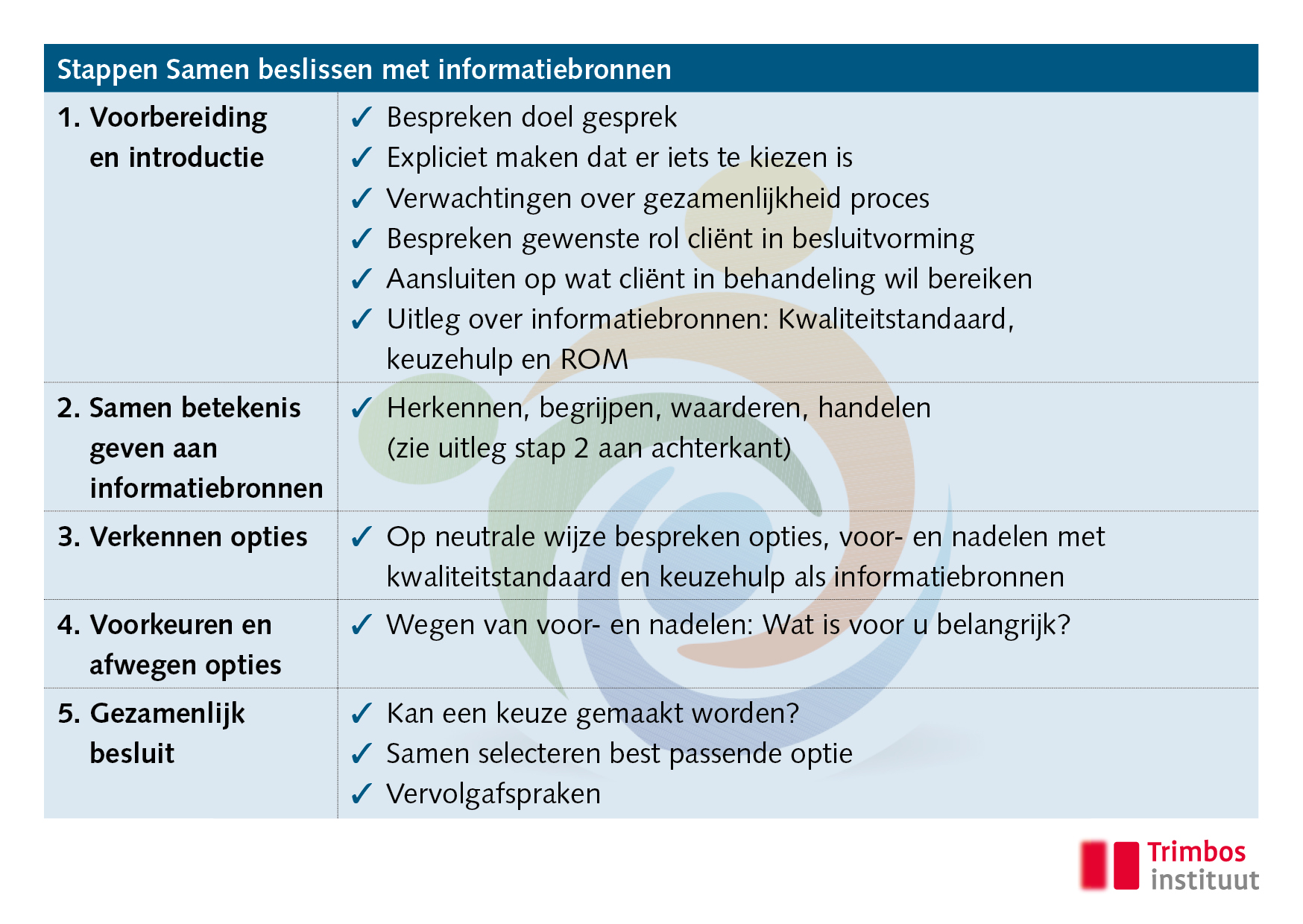 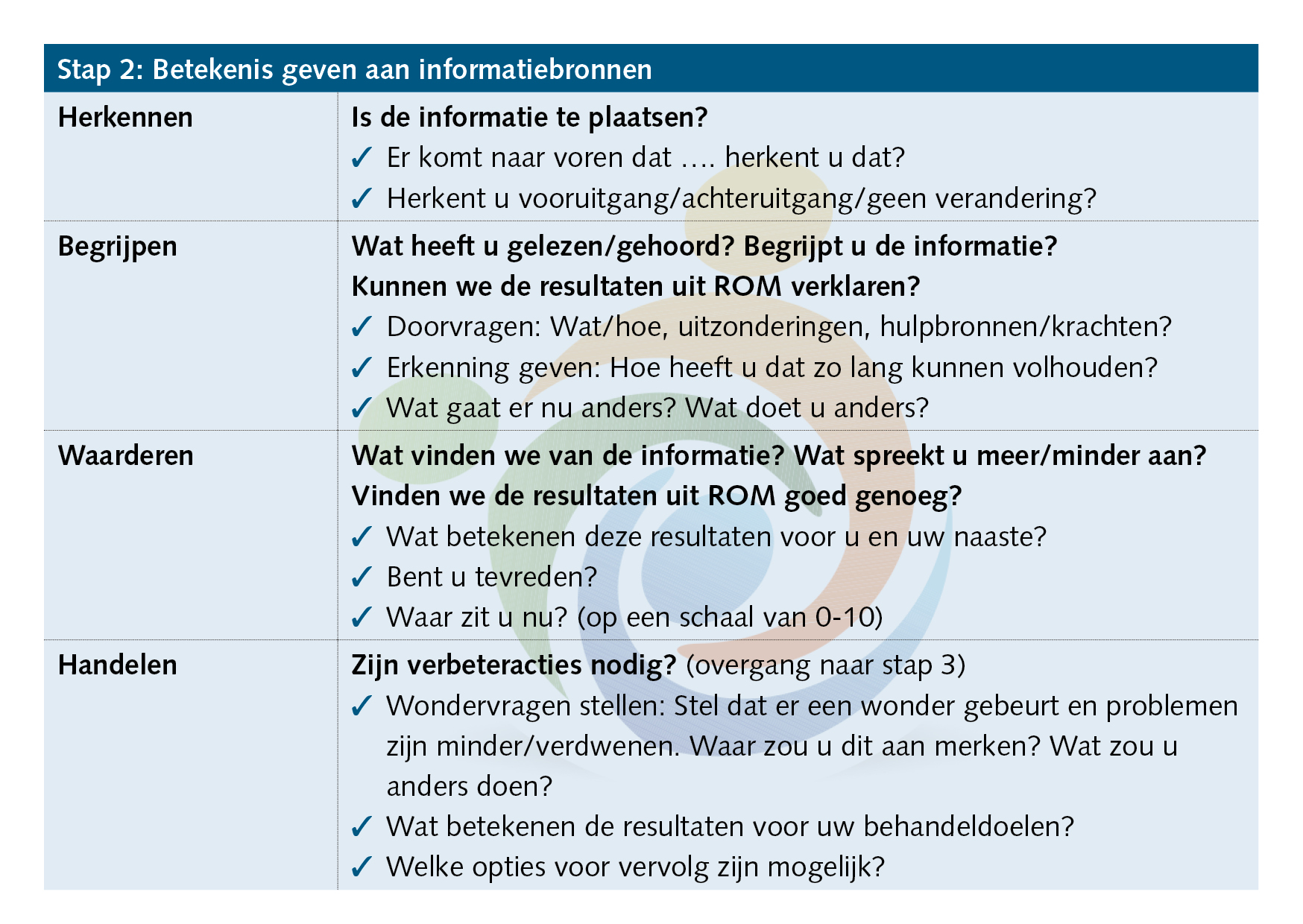 12.30Lunchpauze13.30 Uitleg over rollenspelGespreksprocedure wordt geoefend. Accent ligt op het leren werken volgens gespreksprocedure in diverse situaties. Behandelaar moet oefenen om aandacht te hebben voor inbreng patiënt, informatie vanuit de Kwaliteitsstandaarden en ROM13.45Oefenen Behandelaren gaan in groepjes van twee uiteen om de verschillende fasen van het Samen beslissen gesprek door te nemen. Hiervoor nemen behandelaren een casus van de dag ervoor in gedachten en passen de verschillende stappen toe in een rollenspel. De trainers observeren het rollenspel en bespreken met behandelaren wat goed gaat en welke onderdelen lastig zijn.Behandelaren wisselen van beurt. 14.45Koffiepauze15.00Wrap up, evaluatie  en afrondingKorte nabespreking van de oefeningen, trek conclusies en stap over naar evaluatie en afronding. 16.00Einde